Running Strategies for Individuals with Visual ImpairmentsGuide Running Runner holds the elbow of the guide runner OR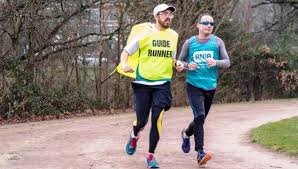 runner runs with guide runner using a tether (runner’s preference)Guide runner should be faster than the runner who is Visually Impaired.It is helpful if both the runner and guide runner are similar in height. Communication is key, the guide must encourage the runner. Tether Running 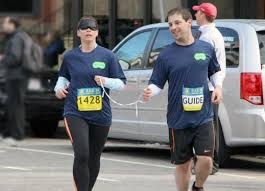 The tether will have two knots, one on each end so that both runners put the rope in between their fingers to maintain contact. The length of the tether is approximately 1-2 feet, depending on individual preference and width of running space. The tether should have minimal elasticity. “Smiley Face” dip. 				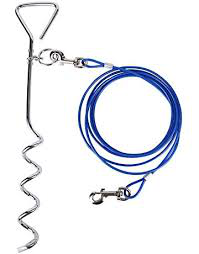 Circular RunningUsing a stake and a rope, this allows the runner to run in a small area. The runner pulls the rope tight and runs in a circle around the stake.The inner leg automatically supports more weight, so the runner should change direction mid-way through their run.The length of the rope simply depends on the size of the running space.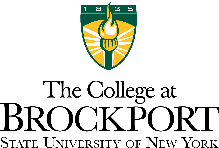 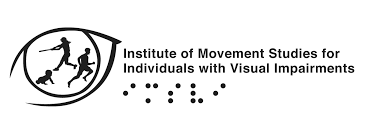 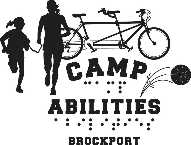 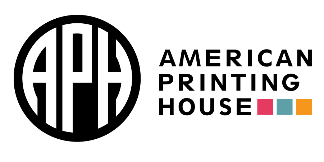 Guidewire Running 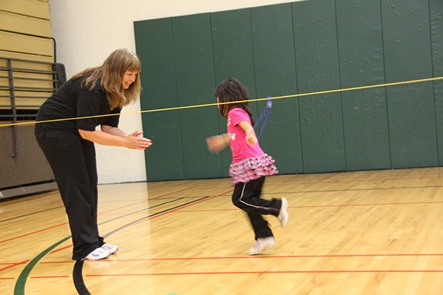 Anything that would serve as an anchor point for the wire to be tied will work (hurdles, poles). The guide wire can be 30-100 feet long,The guidewire should be tight at all times and should be checked before each use. The guidewire should be at elbow height of the runner. Use a carabiner with looped rope clipped onto the wire, this allows the runner to move their arm back and forth using correct form (instead of holding the rope directly).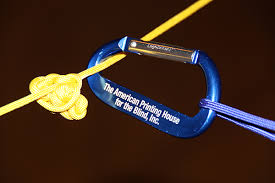 A tactile indicator as well as an auditory sound source should signal the end of the wire for the runner to be aware of.  Running to a Sound Source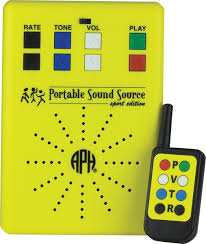 Music connected to a speaker at the finish line. Someone clapping or have a sound source such as keys or a bell so the runner can follow the sound.The guide can be behind, beside or in front of the runner giving verbal instruction/cues. Treadmill Running Allows for physical guidance from the coach. Tactile modeling can be used to allow the runner to feel their coach going through the running technique and experience the rhythm. 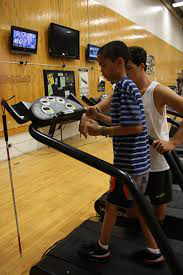 For safety, handrails are recommended to inform the athlete when they are drifting to the left or right.Runners can keep track of their distance/time.  Sources: Delillo, J. (2017, February 13). Running without sight, for a cause. Retrieved from      https://www.perkins.org/stories/running-without-sight-for-a-causeGuide running for beginners. (2016, May 18). Retrieved from     https://www.rnib.org.uk/rnibconnect/health-and-wellbeing/guide-runningInstructional Materials. (n.d.). Retrieved from https://www.campabilities.org/instructional-materials.html Lieberman, L. J., & Haibach, P. S. (2016). Gross Motor Development Curriculum for Children for Visual Impairments. Louisville, KY: American Printing House for the Blind, Inc.Lieberman, L. J., & Haley. Schedlin. (n.d.). WalkRun For Fitness. Retrieved from     https://www.aph.org/files/manuals/7-07520-00.pdf